Príloha č. 1:	Opis predmetu zákazky, jeho technická špecifikácia a návrh na plnenie kritériíZákazka: Úpravy odbavovacieho systému Dopravného podniku mesta Žiliny s.r.o.Obstarávateľ: Dopravný podnik mesta Žiliny s.r.o., Kvačalova 2, 011 40  ŽilinaTabuľka č. 1: Údaje uchádzača:(Údaje v bodoch 1.,2.,3.  doplniť v súlade s obchodným resp. živnostenským registrom !)Tabuľka č. 2: Hodnotiace kritérium: Poznámka: cena ponúknutá uchádzačom zahŕňa všetky náklady súvisiace s realizovaním predmetu zákazky, ktorý je opísaný a špecifikovaný vo Výzve na predkladanie ponúk a v jej prílohách.Opis predmetu zákazky a jeho technická špecifikáciaPredmetom zákazky sú úpravy odbavovacieho systému Dopravného podniku mesta Žiliny s.r.o., ktoré je potrebné vykonať z dôvodu zapojenia Dopravného podniku mesta Žiliny s.r.o. ako poskytovateľa služieb vo verejnom záujme, ktorý prevádzkuje mestskú hromadnú dopravu v meste Žilina) do integrovanej dopravy Žilinského samosprávneho kraja (IDS ŽSK).Úpravy odbavovacieho systému budú zahŕňať:1)Úprava softwaru systému MUNICOMPozostáva z nasledovných úkonov (činností):-implementácia tarify IDS ŽSK do systému MUNICOM (bližšie viď Príloha č. 2 Výzvy na predkladanie ponúk);-naprogramovanie systému MUNICOM na odosielanie určených údajov do dispečersko-clearingového systému IDS ŽSK – 1.2 Časť Clearing (bližšie viď opis a technická špecifikácia uvedená nižšie v tejto prílohe).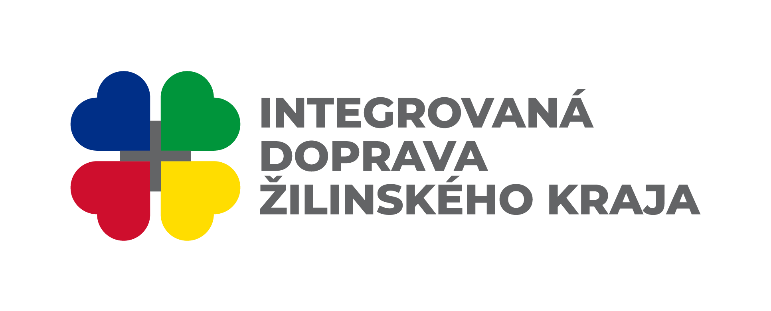 Štandard dátových a finančných tokov v IDS ŽSKZoznam použitých skratiekBČK – bezkontaktná čipová kartaCL – cestovný lístokDCS IDŽK – Dispečersko-clearingovom systém IDŽKDPMŽ – Dopravný podnik mesta Žiliny, s. r. o.E-JCL – elektronický jednorazový cestovný lístok EP – elektronická peňaženkaIDS ŽSK – integrovaný dopravný systém Žilinského samosprávneho kraja POP – prenosná osobná pokladňa ZSSKMHD – mestská hromadná doprava PAD – prímestská autobusová dopravaPCL – predplatný cestovný lístokPP IDS ŽSK – Prepravný poriadok IDS ŽSKP-JCL – papierový jednorazový cestovný lístok SAD ZA – Slovenská autobusová doprava Žilina, a. s.ZSSK – Železničná spoločnosť Slovensko, a. s.ÚvodV štandarde dátových a finančných tokov IDS ŽSK sú určené pravidlá prúdenia dispečerských a clearingových dát  do DCS IDŽK a finančných tokov v rámci IDS ŽSK. Pravidlá pre deľbu tržieb z cestovného medzi jednotlivých dopravcov prevádzkujúcich dopravu na linkách zaradených do IDS ŽSK sú stanovené v dokumente Metodika deľby tržieb medzi dopravcov v IDS ŽSK.Toky dát v Dispečersko-clearingovom systéme (DCS) IDŽKČasť DispečingDispečing IDŽK prevádzkuje Integrátor. Dispečing IDŽK zabezpečí dohľad nad vykonávaním bezproblémovej prevádzky v IDS ŽSK, prostredníctvom online zasielaných dispečerských dát zo strany zmluvných dopravcov. Úlohou Dispečingu IDŽK je:Vykonávať online dohľad nad všetkými vozidlami dopravcov zapojenými v systéme,Zabezpečiť dohľad nad určenými garanciami nadväzností,Zhromažďovať a vyhodnocovať dopravné a prepravné informácie,Kontrolovať dodržiavanie štandardov kvality,Zabezpečiť automatizáciu procesov so zmluvnými dopravcami.Komunikácia:Komunikácia medzi dispečerským pracoviskom dopravcu a DCS IDŽK sa uskutočňuje cez verejný internet pomocou šifrovaného spojenia s autorizovaným prístupom.Digitálna komunikácia v systéme prebieha v dvoch úrovniach:Jednotlivé vozidlá dopravcu komunikujú priamo s dispečerským pracoviskom dopravcuDispečerské pracovisko dopravcu komunikuje s DCS IDŽKDetailný popis povinne zasielaných dátových udalostí zo strany zmluvného dopravcuPresný interface z pohľadu formátu a rozhrania bude dohodnutý medzi správcom dispečingu dopravcu a správcom DCS IDŽK v rámci implementácie do systému.  Interface z pohľadu formátu: doporučený JSONInterface z pohľadu obsahu:Dispečing dopravcu->DCS IDŽKDátová udalosť – všeobecná udalosť, ktorá sa pošle pri zmene sledovaného stavu z PPIDPP – jednoznačný identifikátor PPICV – identifikátor vozidlaUdalosť Počítadlo – kontinuálne rastúci identifikátor udalosti vzniknutých v PP, zabezpečenie určenia jednoznačného poradia ako vznikali (PPCas nie je postačujúci vzhľadom na synchronizácie času) a ďalej na identifikáciu neprijatých/stratených udalostiPP Čas – dátum čas vzniku udalosti na PPČas Prijatia – čas kedy bola sprava prijatá do centra (ak existuje lokálne centrum pre dáta z PP)Poloha – GPS PolohaTyp Udalosti – určuje o aký typ udalosti ide (Prihlásenie, vstup do linky...)Dodatočné položky - sú závisle od Typ UdalostiPoloha – GPS PolohaLat,Lng - PolohaRýchlosť – okamžitá rýchlosť, na vyhodnocovanie státia, zastavenia, doby brzdenia a rozjazdu (ak systém posiela dostatočne často)nepovinné:Alt- nadmorská výška – určovanie prevýšeniaPočet satelitov – vyhodnotenie kvality signáluMetre – vzdialenosť od posledného bodu, vzorkovaná presnejšie ako vzdušná vzdialenosť,ak neexistuje použije sa vzdušná vzdialenosť od posledného boduAzimut – ak neexistuje (resp. je nekvalitný) vypočítava sa z prichádzajúcich dátTyp Udalosti:Zapnutie/Vypnutie PP(Nepovinná)Dodatočné položky:ŽiadnePrihlásenie/Odhlásenie VodičaDodatočné položky:OC-osobné číslo vodičaNavolenie/Vyskočenie Príkazu(denného plánu)Dodatočné položky:Číslo Stazky / Číslo PríkazuManuál - či bolo prepnutie automatické alebo vodičomNavolenie/Ukončenie SpojaDodatočné položky:Linka, SpojManuál - či bolo prepnutie automatické alebo vodičomNavolenie/Ukončenie Prejazdu(Nepovinná)Dodatočné položky:Identifikátor prejazdu (zastávky Z-Do)Manuál - či bolo prepnutie automatické alebo vodičomPríchod/Odchod zo zastávky/kontrolného boduDodatočné položky:Zastávka/kontrolný bodManuál - či bolo prepnutie automatické alebo vodičomOtvorenie/Zatvorenie dverí (Nepovinná)Dodatočné položky:ŽiadneSlúži na monitoring práce vodiča, prípadne na spresnenie doby obsluhy cestujúcichZmena PolohyDodatočné položkyŽiadneGeneruje sa pri zmene polohy, času, v závislosti ako podrobne požaduje zákazník sledovať polohu (resp. umožňuje technické prostriedky systému vo vozidle)MeškanieDodatočné položkyMeškanieNástup/Výstup cestujúcehoDodatočné položky:ŽiadneUdalosť slúži na zisťovanie aktuálneho aj dlhodobého vyťaženia spoja, nástupy mimo zastávok, čierne nástupy, spresňovanie polôh zastávok.Príchod/Odchod z depa (Nepovinná)Dodatočné položky:identifikátor depaTextová správaDodatočné položkyText správyPoslanie správy dispečeroviPotvrdenie a prečítanie správy (Nepovinná)Dodatočné položkyIdentifikátor doručenej správyPotvrdenie, že vodič prečítal/potvrdil správu od dispečeraŽiadosť o hovorDodatočné položkyPreferenčnýVodič žiada prideleného dispečera o hlasovú komunikáciu, ak preferenčný ma najvyššiu priorituPrijatie/zamietnutie hovoru (Nepovinná)Dodatočné položkyŽiadneInformácia o tom, že vodič sa pokúsil prijať/zamietnuť hlasovú komunikáciuPanikaDodatočné položkyŽiadneSlúži na hlásenie stavu núdzeMonitoring funkčnosti perifériiDodatočné položkyTyp Periférie, identifikátor, typ chyby...Slúži na monitoring funkčnosti systému vo vozidleNiektoré typy udalostí môžu byt zlúčene pripadne inak koncipované v závislosti od možnosti app v PP.DCS IDŽK ->Dispečing dopravcuDáta posielané do PPDáta neobsahujú žiadnu spoločnú časť , ak nie je vyžadovaná PPRequest na polohuPrípadne request na iné dátové udalosti ak PP neposiela každú zmenu, resp. dostatočne často.Textová správaText správy,pripadne Meno dispečera a čas odoslaniaUpozornenieIde o automatické upozorňovanie vodiča na rôzne situácie– odchod z prvej zastávky, meškanie, garantovaný prestup, odchýlka od trasy...Príkaz na zmenuvykoná sa zmena zadaného parametra alebo konfigurácieICV, Linka, hovorová skupina...OperatívaZmena priradenia vodiča, príkaz, zmena tela príkazu, zmena času spojov, vedenia linky...Predpokladaný je JSON (resp. xml) s potrebnými údajmi ktoré potrebuje a je schopný PP spracovaťHlasová komunikáciaKonkrétny PP na obojsmernú komunikáciu+Možnosť prioritného volania(núdza), priposluch (polícia)Zoznam PP na jednosmernú komunikáciuZoznam sa vytvorí a pošle na základe scenárov  zo zadania(vodiči prihlásený PP, linka, oblasť mapy...)Zoznam PP na jednosmernú komunikáciuZoznam sa vytvorí a pošle na základe scenárov  zo zadania(PP, linka, oblasť mapy...)
Hlásenie/zobrazenie na interných infopaneloch cestujúcimnahraná/voľné hlásenie a údaje na zobrazenie do infopaneluExport matríkExport vodičov
Obsahuje minimálne osobné číslo vodiča

Export vozidiel
Obsahuje minimálne identifikačné číslo vozidla, EČV vozidla, typ vozidla, výbava (klimatizácia, WiFi, nízko podlažný a pod.), obsaditeľnosť, norma spotreby a koeficienty,...

Export cestovných poriadkov

formát JDF v.1.11 s nadväznosťami a GPS polohami nástupíšť (označníkov) zastávok
formát GTFS s nadväznosťami a GPS polohami nástupíšť (označníkov) zastávokZmluvný dopravca je povinný zasielať Integrátorovi cestovné poriadky a z nich vyplývajúce aktualizované obehy vozidiel pri každej zmene v dostatočnom časovom predstihu, analogicky s § 15 ods. 5 zákona o cestnej doprave č. 56/2012 Z. z., vo formáte GTFS (preferovaný), prípadne vo formáte JDF.V prípade dopravcu prevádzkujúci železničnú osobnú dopravu sú do DCS IDŽK prenášané dáta schválených cestovných poriadkov, ako i aktuálnych polôh vlakov na základe sprístupnenia webovej služby zo strany manažéra železničnej infraštruktúry.Evidencia vozidiel:Každé vozidlo musí byť vybavené zariadením schopným dátovej komunikácie, ktoré zaistí komunikáciu medzi vozidlom a softvérom (dispečingom) dopravcu. Odtiaľ musia byť dáta posielané na interface DCS IDŽK. V prípade problému s kompatibilitou dispečerských systémov bude akceptovaná po vzájomnej dohode aj priama dátová komunikácia medzi zariadením vo vozidle dopravcu a DCS IDŽK. Palubný počítač musí byť schopný komunikovať s vybavovacím a predajným zariadením. Dopravca je zodpovedný za prevádzkyschopnosť a predovšetkým za správne nastavenie palubného počítača a GPRS modemu.Dopravca je povinný dodať Integrátorovi zoznam vozidiel s informáciami o ich , evidenčnom čísle vozidla a type vozidla. Pri zmene akéhokoľvek údaja je dopravca povinný:a) nahlásiť každú zmenu Integrátorovi v dostatočnom časovom predstihu min 15 dní vopred,b) upraviť databázu v  systéme Evidencie vozidiel v dispečingu dopravcu, z ktorého budú tieto informácie prenesené do DCS IDŽK.Vozidlo je identifikované na základe uvedenia čísla linky, spoja, registračnej značky EČV a čísla odbavovacieho a predajného zariadenia, ktoré musí vodič správne zadať pred pristavením vozidla na východiskovú zastávku.Garancia nadväzností:Základné pravidlá nadväzností a dispečerského riadenia sú riešené pomôckou „Garancia nadväzností IDS ŽSK“, ktorá sa vydáva na príslušné obdobie platnosti cestovného poriadku (spravidla od decembra do decembra nasledujúceho roku), a ku ktorej sú v priebehu platnosti cestovného poriadku vydávané dodatky. Pomôcka sa skladá z nasledujúcich častí:Časť A: „Kontakty“ obsahujúca telefonické spojenia na zodpovedných pracovníkov dopravcov,Časť B: „Základné pravidlá garantovania nadväzností v jednotlivých prestupných bodoch“.Pomôcku „Garancia nadväzností IDS ŽSK“ a jej zmeny zasiela Integrátor dopravcovi elektronicky alebo písomne na adresu kontaktnej osoby podľa zmluvy. Po preukázateľnom prevzatí pomôcky je dopravca povinný ju rešpektovať.Riadenie prevádzky:Systém Dispečingu IDŽK automaticky vyhodnocuje a s cestovnými poriadkami porovnáva aktuálnu polohu vozidla. Pokiaľ systém zistí, že v niektorom prípade je nutné pozdržať odjazd vozidla podľa pravidiel garancie nadväznosti, vyšle do vozidla textovú informáciu, resp. informuje dispečera dopravcu ako dlho má vodič čakať. Táto informácia je následne zobrazená na displeji palubného počítača.V prípade, že je potrebné pozdržať odjazd spoja o dlhší čas, než vyplýva z pomôcky „Garancia nadväzností IDS ŽSK“, rozhodne o tom Dispečing IDŽK v spolupráci s dispečingom dopravcu.Vodič, resp. dispečer Dopravcu je povinný rozhodnutie Dispečingu IDŽK rešpektovať. Čakacie lehoty budú vopred stanovené v dokumente „Garancia nadväzností IDS ŽSK“. V prípade, že zo strany dopravcu budú porušené pravidlá pomôcky „Garancia nadväzností IDS ŽSK“, t.j. dôjde k nevyčkaniu na prípojný spoj, má Dispečing IDŽK právo rozhodnúť o vrátení spoja na miesto nevykonaného prestupu, prípadne urobiť také opatrenie, aby došlo k eliminácii komplikácií spôsobených cestujúcim.V odôvodnených prípadoch má DCS IDŽK právo navrhnúť vykonanie odjazdu po inej trase alebo v inom čase, prípadne navrhnúť nevykonanie spoja. O takýchto prípadoch sú vedené záznamy doplnené odôvodnením rozhodnutia.Dispečing dopravcu:Pracovisko riadenia prevádzky zo strany dopravcu musí byť v činnosti počas celej doby zabezpečovania výkonov dopravcu, pričom by malo presahovať čas prvého a posledného spoja tak, aby bol zabezpečený výjazd vozidiel aj v prípade nepredvídateľných udalosti. Rozhodujúce činnosti dispečerského pracoviska dopravcu:a) Nepretržitý dohľad nad dopravným procesom.b) Aktuálne a priebežné informovanie cestujúcich o mimoriadnych udalostiach a nepravidelnosti v doprave prostredníctvom web stránky, aplikácií, facebooku a pod.c) Riešenie nepravidelnosti v doprave.d) Telefonické informovanie cestujúcich na dotaz o aktuálnej situácii na linkách dopravcu.Časť ClearingVšetci predajcovia cestovných lístkov IDS ŽSK sú povinní dodať dáta o predaných cestovných lístkoch, tržbách z predpredaja, z odbavovacích zariadení vo vozidlách, z e-shopu, klientskych centier a z prenosných osobných pokladníc (POP) a dáta o dobíjaní EP do DCS IDŽK najneskôr do 10. kalendárneho dňa nasledujúceho mesiaca do 23:59 hod., prípadne podľa možnosti zasielať dáta raz za 24 hod. alebo online. Dáta budú nahrávané dopravcami automatizovane prostredníctvom webového rozhrania v stanovenej štruktúre a stanovenom formáte (XML).V prípade, ak predajca vrátil v mesiaci, za ktorý sa vykonáva rozúčtovanie, cestujúcemu cestovné za zakúpený predplatný cestovný lístok alebo pomernú časť cestovného, na ktoré má cestujúci nárok za stanovených podmienok v PP IDS ŽSK alebo ak ide o reklamáciu jednorazového alebo predplatného cestovného lístka, je predajca povinný do DCS IDŽK nahrať ku každému vrátenému cestovnému lístku vrátenú čiastku ako storno, teda s mínusovou hodnotou, ak sa tieto dáta nespracujú automaticky. Storno čiastky musia byť nahraté v rovnakej lehote, teda najneskôr do 10. kalendárneho dňa nasledujúceho mesiaca do 23:59 hod. Finančné prostriedky vložené do elektronickej peňaženky u ktoréhokoľvek z dopravcov sa priraďujú vždy správcovi elektronickej peňaženky. Správcom EP je ten dopravca, ktorý je vydavateľom bezkontaktnej čipovej karty. V prípade bezkontaktných čipových kariet ISIC je správcom EP ten dopravca, u ktorého bol vykonaný prvý vklad. Čiastky za poskytnuté prepravné služby sa priraďujú tomu dopravcovi, u ktorého bol cestovný lístok zakúpený. Ak bol zakúpený cestovný lístok podliehajúci deľbe tržieb, dochádza k rozdeleniu tržby podľa stanovených pravidiel. Informácie o prijatí vkladov na BČK,  dáta o použití elektronických peňazí na úhradu cestovného a informácie o čiastkach, ktoré boli cestujúcim z elektronickej peňaženky vyplatene, sú zasielané do DCS IDŽK najneskôr do 10. kalendárneho dňa nasledujúceho mesiaca do 23:59 hod., prípadne podľa možnosti sú zasielané raz za 24 hod. alebo online. Všetky dáta potrebné pre zrealizovanie deľby tržieb musia byť dodané do DCS IDŽK najneskôr do 10. kalendárneho dňa nasledujúceho mesiaca do 23:59 hod. Údaje dodané po tomto termíne nebude možné spracovať v danom mesiaci. Dopravcovia sú povinní zasielať dáta do DCS IDŽK v dátových vetách, ktoré musia obsahovať údaje:Každý dopravca zodpovedá za správnosť dát odosielaných do DCS IDŽK.Technologický popis formátu dát pre zasielanie transakcií:Formát dát pre transakcie PCL a JCL IDS ŽSK Change log Verzia dokumentu 1.00 Názov súboru: Názov súboru pre import do DCS (dispečersko-clearingový systém) podľa typu exportu (po odpočtoch alebo po dňoch alebo všetko): ExportFileType=“odpočet“ 		Transactions_TerminalID_yyyy-mm-ddThhmmss_ReceiptID.xml – samostatný súbor pre každý odpočet ExportFileType=“deň“ 		Transactions_yyyy-mm-dd.xml – všetky odpočty za jeden deň alebo všetky odpočty za niekoľko dní ExportFileType=“všetko“ 		Transactions_yyyy-mm-ddThhmmss.xml – všetky nové odpočty kde: 		TerminalID – výrobné číslo zariadenia 		yyyy-mm-ddThh:mm:ss – dátum a čas otvorenia odpočtu (počiatočného lístka) 		yyyy-mm-dd – dátum otvorenia odpočtu (počiatočného lístka) 		yyyy – rok 		mm – mesiac 		dd – deň 		hh – hodiny 		mm – minúty 		ss – sekundy 		ReceiptID – číslo odpočtu Spôsob komprimácie súboru: Zasielané XML súbory budú komprimované do jedného súboru vo formáte  *.tgz alebo *.zip. Príklad súboru: <?xml version="1.0" encoding="UTF-8"?><Receipts ImportType=”x” Created=”yyyy-mm-ddThh:mm:ss” FormatType=”x”>		<Receipt>				<ReceiptData ReceiptType=”x” ReceiptID=”xxx” CompanyID=”xxx” TerminalID=”xxx” ReceiptStartDateTime=”yyyy-mm-ddThh:mm:ss”/>				<Trip LineID=”xxx” TripID=”xxx” TripDateTime=”yyyy-mm-ddThh:mm:ss”>						<Transaction>								<TransactionData TransactionID=”xxx” Price=”xx.yy” CurrencyCode=”xxx” VAT=”xxx.xx” VATRate=”xx” PayMethodID=”x” TransactionType=”xxx” TransactionDateTime=”yyyy-mm-ddThh:mm:ss” Cancel=”x” Persons=”x” ITSNumber=”x” TransactionError=”x”/>								<CardData AccountType=”x” CardID=”xxx” CardLogicalNumber=”xxx” CardType=”x” IssuerID=”xxx” PurseProviderID=”xxx” BalanceBefore=”xx.yy” BalanceAfter=”xx.yyPurseCounter=”xxx” ValidatorID=”xxx” EventID=”xxx” CardTransactionType="x" ”Price=”xx.yy” RecordCounter="x"/>								<TransportData>										<Product ProductID=”xxx” ProductAmount=”xxx” WholeNetwork=”x”/>										<OneWayTicket DepartureID=”xxx” ArrivalID=”xxx” km=”xxx” Connected=”x” LineITS=”x” ValidFrom=”yyyy-mm-ddThh:mm:ss” ValidTo=”yyyy-mm-ddThh:mm:ss” OneWayCounter=”xxx”/>										<PrepaidTicket PrepaidTicketID=”xxx” ValidFrom=”yyyy-mm-ddThh:mm:ss” ValidTo=”yyyy-mm-ddThh:mm:ss”/>										<Zones ZoneAmount=”xxx” ZoneFrom=”xxx”>												<Zone ZoneNumber=”xxx”/>												. . .												<Zone . . ./>										</Zones>								</TransportData>						</Transaction>						<PurseLogData CardID=”xxx” PurseProviderID=”xxx” SamID=”xxx” SamCounter=”xxx”TransactionDateTime=”yyyy-mm-ddThh:mm:ss” TerminalID=”x” ProviderID=”x” TransactionID=”xxx”PurseCounter=”xxx” BalanceBefore=”xx.yy” Price=”xx.yy” TransactionType="x" PurseError=”x”/>						<Transaction> . . . </Transaction>						<PurseLogData> . . . </PurseLogData>						. . .						<Transaction> . . . </Transaction>						<PurseLogData> . . . </PurseLogData>				</Trip>				<Trip> . . . </Trip>				. . .				<Trip> . . . </Trip>		</Receipt>		<Receipt> . . . </Receipt>		. . .		<Receipt> . . . </Receipt></Receipts>Komentár: Tento príklad obsahuje len základné položky. V budúcnosti je možné pridávať ďalšie položky. M=povinné položky O=voliteľné položky Datové typy: 	char					1 byte 	short				2 byte 	int						4 byte 	bigint				8 byte 	string				n-byte 	float					x.yf (pole x znakov a y desatinných miest) 	datetime			yyyy-mm-ddThh:mm:ss Popis atribútov: Receipts								tag – súbor odpočtov – M 	ImportType						typ importu do databázy – char (value 1-3) – O 											1=nový odpočet 											2=opakovaný prenos 	Created							dátum a čas vytvorenia súboru – datetime – O 	FormatType						typ formátu xml súboru – O 											1 – elementy Trip a Transaction sú na jednej úrovni 												(ak sa spoje nepoužívajú – predpredaj, eShop) 											2 – elementy Transaction sú vnorené v elemente Trip 												(ak sa spoje používajú – vozidlo) Receipt								tag – dáta jedného odpočtu – jeden deň – predpredaj/automat – M 	ReceiptData						tag – základné dáta odpočtu – M 		ReceiptType					typ dát – char (value 1-5) – M 											1=autobus/vlak 											2=predpredaj (interný) 											3=automat 											4=POS 											5=predpredaj (externý) 		ReceiptID					poradové číslo odpočtu pre daný terminál/strojček – int – M 										jedinečné číslo pre daný terminál 		CompanyID					číslo predajcu (identifikátor) – short – M 		TerminalID					číslo terminálu/strojčeka (identifikátor) – int – M 		ReceiptStartDateTime		dátum a čas otvorenia odpočtu – datetime – M 	Trip								tag – dáta jedného spoja – O 		LineID						číslo linky (identifikátor) – int – M 		TripID						číslo spoja (identifikátor) – short – M 		TripDateTime				začiatok spoja - datetime – M 	Transaction						tag – transakcie – lístky – M 		TransactionData			tag – transakcie – dáta – M 			TransactionID			číslo transakcie/lístka pre daný terminál/strojček – int – M 			Price						cena transakcie/lístka IDS (kladná hodnota) – float (format 4.2f-) – M 											v prípade úseku IDS a úseku neIDS sa do položky Price zapíše cena úseku IDS 			CurrencyCode			kód meny (identifikátor)  											EUR=Eurozone 			VAT						suma DPH transakcie – float (format 4.2f-) – O 			VATRate				sadzba DPH transakcie – char (value 0-99) – O 			PayMethodID			typ platby (identifikátor) – char (value 0-12) – M 											0=hotovosť 											1=čipová karta 											2=banková karta 											3=bankový prevod 											5=označovač papierových lístkov 											6=internetový predaj – eShop 											9=korekcia – zápis udalosti na kartu 											10=internetový predaj – zápis udalosti na kartu 			TransactionType		typ transakcie (identifikátor) – char (value 1-13) – M 											2=vklad na EP 											3=predaj JCL, platba iná ako EP (hotovosť, označovač) 											4=predaj JCL, platba EP 											5=predaj PCL, platba iná ako EP (hotovosť, banková karta, eShop) 											6=predaj PCL, platba EP 											9=Jazda PCL – ČK 			TransactionDateTime	dátum a čas transakcie – datetime – M 			Cancel					storno transakcie – char (value 1) – O 											1=storno (jedna povolená hodnota) 										tag Cancel mení znamienko Plus na Mínus (Mínus na Plus) pre položky Price a pre VAT 			Persons						počet osôb na jeden (hromadný) lístok – char (value 1-999) – O 			ITSNumber					číslo IDS (identifikátor) – char – O 												0=nie je IDS lístok 												>0 – číslo IDS pre IDS lístok 			TransactionError		kód chyby transakcie s kartou (identifikátor) – char – O 											24=nedokončená operácia 		CardData						tag – dáta karty pre jednu transakciu – O 			AccountType				typ účtu – char (value 0-4) – O 												0=fyzická (plastová) karta 												4=virtuálna karta 			CardID					číslo karty – SNR/UID (identifikátor) – bigint (dekadický formát) – M 			CardLogicalNumber	logické číslo karty (identifikátor) – bigint – O 			CardType				typ karty/profil zákazníka (identifikátor) – char – M 			IssuerID					číslo vydavateľa karty (identifikátor) – short – M 			PurseProviderID		číslo dopravcu/závodu EP (identifikátor) – short (ProviderCode) – M 											položka je povinná iba pri transakcii s EP 			BalanceBefore			zostatok EP pred transakciou – float (format 4.2f-10.2f) – O 			BalanceAfter			zostatok EP po transakcii – float (format 4.2f-10.2f) – M 											položka je povinná iba pri transakcii s EP 			Price						suma transakcie s EP– float (format 4.2f-) – O 											zapíše sa v prípade, že suma transakcie je iná ako hodnota zapísaná v TransactionData.Price 			PurseCounter			počítadlo transakcii EP – int – O 			ValidatorID				číslo čítačky (identifier) – int – O 			EventID					číslo „udalosti“ (identifikátor) z aplikácie eShop – char – O 											pre PayMethodID=6 je to záznam o vzniku udalosti v eShop (kúpa PCL, vklad na EP) 											pre PayMethodID=10 je to záznam o vykonaní udalosti v strojčeku/čítačke (zápis na kartu) 			CardTransactionType	typ kartovej transakcie – uchar – O 											0=štandardná transakcia 			RecordCounter			poradové číslo záznamu pre jednu kartovú transakciu (multilístok, lístok na pripojený spoj) 											0=prvý záznam kartovej transakcie – O 											>0 – poradové číslo záznamu pre jednu kartovú transakciu – M 		TransportData				tag – dopravné dáta pre jednu transakciu – O 			Product					tag – dáta o predanom lístku – M 				ProductID			číslo tarify (identifikátor) – short (value 0-999) – M 				ProductAmount		počet lístkov – short (value 0-999) – M 				WholeNetwork		lístok platí pre všetky zóny (celosieťový lístok) – char (value 1) – O 				OneWayTicket		tag – dáta JCL – O 					DepartureID		číslo nástupnej zastávky (identifikátor) – short – M 					ArrivalID		číslo výstupnej zastávky (identifikátor) – short – O 					Km				vzdialenosť od nástupnej po výstupnú zastávku – short – O 					Connected		lístok na pripojenom spoji – uchar (value 0-1) – O 											0=lístok prvého úseku trasy pripojeného spoja 											1=lístok ďalšieho úseku trasy pripojeného spoja 											lístky z každého úseku trasy majú rovnaké TransactionID 					ValidFrom		začiatok platnosti JCL – datetime – O 					ValidTo			koniec platnosti JCL – datetime – O 					OneWayCounter	počítalo JCL na karte – short – O			PrepaidTicket			tag – dáta PCL – O 				PrepaidTicketID	číslo PCL pre danú kartu (identifikátor – spolu so SNR) – int – O 											pre predaj cez internet PrepaidTicketID=0 				ValidFrom			začiatok platnosti PCL – datetime – M 				ValidTo				koniec platnosti PCL – datetime – M 			Zones						tag – dáta pre zónový lístok – O 				ZoneAmount		počet zón – M 				ZoneFrom			číslo nástupnej zóny (čiastočne adresný lístok) – short (value 0-9999) – O 				Zone					tag – dáta pre zóny (adresný lístok) – O 					ZoneNumber	číslo zóny (identifikátor) – short (value 0-999) – M 	PurseLogData					tag – dáta pre log EP aktuálnej karty (dáta predchádzajúcej transakcie EP) – O 		CardID						číslo karty (identifikátor) – bigint – M 		PurseProviderID			číslo závodu peňaženky (identifikátor) – short – M 		SamID						číslo SAM modulu (identifikátor) – int – O 		SamCounter					počítadlo transakcii SAM modulu – int – O 		TransactionDateTime		dátum a čas transakcie – datetime – M 		TerminalID					číslo terminálu (identifikátor) – int – M 		ProviderID					číslo závodu terminálu/strojčeka (identifikátor) – int – O		TransactionID				číslo transakcie/lístka – int – M 		PurseCounter				počítadlo transakcií EP – int – M 		BalanceBefore				zostatok EP pred transakciou – float (format 4.2f-10.2f) – M 		Price							suma transakcie (kladná hodnota) – float (format 4.2f-10.2f) – M 		TransactionType			typ transakcie EP – M 											1=platba z EP 											2=vklad na EP 											4=platba z EP – udalosti (korekcia EP) 											5=vklad na EP – udalosti (eShop, korekcia EP) 											6=vklad na EP – udalosť (eShop) 		PurseError					chyba v dátach EP – uchar – O 											0=zostatok je OK 											1=chyba v zostatku EP (chýba záznam o poslednej transakcii EP) Poznámky: Podfarbené položky nevypĺňajú dopravcovia, ktorí nepracujú s EP Dopravca prevádzkujúci železničnú osobnú dopravu na území IDS ŽSK je povinný zaslať Integrátorovi objem realizovaných výkonov v mkm za predchádzajúci mesiac najneskôr do 10. kalendárneho dňa nasledujúceho mesiaca do 23:59 hod.Vstupy a výstupy do a z DCS IDŽK podľa zapojených subjektovTok dát medzi DCS IDŽK a dopravcomVstupy do DCS IDŽKaktivácia odbavovacieho zariadenia (pred začatím používania zariadenia – pred vykonaním prvej transakcie), zablokovanie alebo odblokovanie odbavovacieho zariadenia,aktivácia BČK (pred vykonaním prvej transakcie), zablokovanie, odblokovanie, pozastavenie alebo zmena parametrov BČK,transakcie (dáta o predplatných cestovných lístkoch a jednorazových cestovných lístkoch – papierové, elektronické, dáta o vkladoch finančných prostriedkov do elektronickej peňaženky a ich použití) – držiteľ karty musí mať aktuálny prehľad o zakúpených cestovných lístkoch z EP a zakúpených PCL a ich časovej platnosti  prostredníctvom webového užívateľského konta, dáta musia byť k dispozícii v DCS IDŽK pre deľbu tržieb.Výstupy z DCS IDŽKpotvrdenie o úspešnosti alebo neúspešnosti aktivácie zablokovania alebo odblokovania  odbavovacieho zariadenia,potvrdenie o úspešnosti alebo neúspešnosti aktivácie, zablokovania, odblokovania, pozastavenia alebo zmeny parametrov BČK,potvrdenie správnosti/nesprávnosti importovaných dát, upozornenie na chýbajúce dáta - systém vykoná kontrolu správnosti dát a v prípade zistenia chýb, upozorní dopravcu na ne prostredníctvom e-mailu alebo iným spôsobom (kontroluje sa existencia zariadenia podľa jeho čísla, postupnosť transakcií zariadenia, existencia liniek, spojov, kódov taríf, čísel zón, zastávok, dátumov vydania a platnosti CL atď.)Blacklisty, Greenlisty, zoznam všetkých kariet dopravcu v systéme IDS ŽSK, štatistika držiteľov kariet podľa profilu,informácie o užívateľoch a ich kartách v systéme, história užívateľských prihlásení do webového užívateľského konta,informácie o odbavovacích zariadeniach dopravcu v systéme, informácie o dávkach zaslaných dopravcom, informácie o transakciách a zostatkoch EP podľa SNR čísel kariet,informácie o odbavovacích zariadeniach bez transakcií,vygenerované výstupné zostavy pre finančné vyrovnanie, štatistické prehľady. Tok dát medzi DCS IDŽK a integrátoromVstupy do DCS IDŽKzaevidovanie dopravcu,zoznam tarifných zón,zaradenie zástaviek do zón,druhy cestovných dokladov, kódy taríf,princípy rozúčtovania,zoznam liniek PAD, MHD a železničnej dopravyspustenie deľby tržieb.Výstupy z DCS IDŽKzoznam všetkých kariet dopravcov v systéme IDS ŽSK, štatistika držiteľov kariet podľa profilu,informácie o užívateľoch a ich kartách v systéme, história užívateľských prihlásení do webového užívateľského konta,informácie o všetkých odbavovacích zariadeniach dopravcov v systéme, informácie o dávkach zaslaných všetkými dopravcami, informácie o transakciách a zostatkoch EP podľa SNR čísel kariet,informácie o odbavovacích zariadeniach bez transakcií,zoznam podozrivých transakcií,vygenerované vystúpene zostavy pre finančné vyrovnanie,štatistické prehľady pre sledovanie využívania jednotlivých druhov cestovných dokladov podľa rôznych kritérií (počet predaných PCL podľa počtu zón, podľa časovej platnosti, počet predaných CL podľa jednotlivých druhov a kategórií cestujúcich, tržba na zónu atď.),Blacklisty.Tok dát medzi DCS IDŽK a držiteľom karty Vstupy do DCS IDŽKdržiteľ karty nezasiela do DCS IDŽK žiadne dáta.Výstupy z DCS IDŽK Účet karty:informácie o karte – SNR číslo, vydavateľ karty, aktivácia karty, platnosť zľavy,   informácie o zakúpených predplatných cestovných lístkoch a ich platnosti,pohyby na EP – vklady, zostatky, cestovné lístky platené z EP.Povinností platcu daneJednotliví dopravcovia, ktorí sú predajcovia cestovných lístkov IDS ŽSK (platcovia DPH) sú povinní na základe príslušných ustanovení zákona č. 222/2004 Z. z. o dani z pridanej hodnoty, odvádzať DPH z tržieb za predaj cestovných lístkov uskutočnený v danom kalendárnom mesiaci. Do deľby tržieb vstupujú tržby s DPH. DPH odvádza každý dopravca (predajca) z jemu prislúchajúceho podielu po prerozdelení tržieb, teda po vzájomnej fakturácii.Pri vložení finančného kreditu do elektronickej peňaženky nie je možné určiť, u ktorého z dopravcov bude zakúpený cestovný lístok, a ktorým dopravcom bude uskutočnená preprava, preto z plnenia elektronickej peňaženky nevzniká dopravcovi daňová povinnosť podľa § 19 ods. 4 zákona č. 222/2004 Z. z. o dani z pridanej hodnoty v znení neskorších predpisov. Daňová povinnosť dopravcovi vzniká až po zakúpení cestovného lístka a uskutočnení prepravy cestujúceho podľa § 19 ods. 2 zákona o dani z pridanej hodnoty.Deľba tržieb a zúčtovanie transakcií elektronických peňaženiekDeľba tržieb a zúčtovanie transakcií elektronických peňaženiek bude prebiehať každý mesiac. Po uplynutí stanovenej lehoty na dodanie dát jednotlivými dopravcami (predajcami) je Integrátor povinný pomocou DCS IDŽK zrealizovať deľbu tržieb medzi jednotlivých dopravcov (výpočet podielu výnosov) za uplynulý mesiac v súlade s dokumentom Metodika deľby tržieb medzi dopravcov v IDS ŽSK najneskôr do 15. kalendárneho dňa do 14:00 nasledujúceho mesiaca. V prípade, že tento dátum padne na deň, ktorý nie je pracovným dňom, najneskôr do 16. kalendárneho dňa do 14:00. Do výpočtu podielov výnosov jednotlivých dopravcov budú zahrnuté sadzby s DPH. Po spustení deľby tržieb Integrátorom DCS IDŽK vykoná výpočet podielov výnosov podľa stanovených pravidiel a  vygeneruje podklady pre finančné vyrovnanie – výstupné zostavy a podklady pre fakturáciu. Okrem podkladov pre finančné vyrovnanie sú vygenerované aj štatistické prehľady. Vyúčtovanie pre každého dopravcu je uvedené v zostave vyúčtovanie dopravcu. Zostava vyúčtovanie dopravcu obsahuje čiastky s DPH.Zostava Vyúčtovanie dopravcu obsahuje údaje:Zúčtovanie tržieb za predaj cestových lístkov IDS ŽSK:vyčíslenie výšky záväzkov dopravcu voči ostatným dopravcom:čiastky, ktoré má dopravca poukázať ostatným dopravcom v súvislosti s cestovnými lístkami IDS ŽSK predanými týmto dopravcom a využitými u ostatných dopravcovvyčíslenie výšky pohľadávok dopravcu od ostatných dopravcov:čiastky, ktoré ma dopravca obdržať od ostatných dopravcov v súvislosti s cestovnými lístkami IDS ŽSK predanými ostatnými dopravcami a využitými u tohto dopravcuzápočet – rozdiel medzi pohľadávkami a záväzkami dopravcuZúčtovanie transakcií elektronických peňaženiek: -	vyčíslenie výšky záväzkov dopravcu voči ostatným dopravcom -	čiastky, ktoré má dopravca poukázať ostatným dopravcom v súvislosti s vkladmi na karty ostatných dopravcov,čiastky, ktoré má dopravca poukázať ostatným dopravcom v súvislosti s úhradou cestovného ním vydanými kartami u ostatných dopravcov, -	vyčíslenie výšky pohľadávok dopravcu od ostatných dopravcovčiastky, ktoré má dopravca obdržať od ostatných dopravcov v súvislosti s  vkladmi ostatných dopravcov na karty vydané týmto dopravcom, čiastky, ktoré má dopravca obdržať od ostatných dopravcov v súvislosti s úhradou cestovného u tohto dopravcu kartami ostatných dopravcov, zápočet – rozdiel medzi pohľadávkami a záväzkami dopravcu,čiastky, ktorými boli z kariet vydaných dopravcom hradené cestovné lístky u tohto dopravcu, čiastky, ktoré boli cestujúcim z elektronickej peňaženky vyplatene (napr. v prípade straty karty),zostatok elektronických peňazí k poslednému dňu mesiaca.Po ukončení výpočtu a vygenerovaní zostáv vykoná Integrátor kontrolu výstupov DCS IDŽK a potvrdí ich. Po potvrdení Integrátorom budú sprístupnené na webovom portáli pre dopravcov. Integrátor zašle každému z dopravcov e-mailom na dohodnutú e-mailovú adresu informáciu o zrealizovaní deľby tržieb a vyúčtovanie dopravcu, ktoré je sprístupnené aj na webovom portáli. Za deň doručenia vyúčtovania dopravcu sa považuje deň jeho odoslania Integrátorom prostredníctvom e-mailu, ak bol odoslaný v daný deň do 14:00 hod. Ak bol odoslaný po 14:00 hod., za deň doručenia sa považuje nasledujúci pracovný deň. Integrátor je povinný zaslať dopravcovi prevádzkujúcemu železničnú osobnú dopravu spolu s vyúčtovaním počet prepravených osôb a prepravný výkon vlakmi v rámci IDS ŽSK za uplynulý mesiac. FakturáciaFinančné vyrovnanie prebieha navzájom medzi jednotlivými dopravcami bez účasti ďalšieho subjektu. Spolu s vyúčtovaniami dopravcov sú na webovom portáli sprístupnené aj podklady pre fakturáciu, na základe ktorých si dopravcovia vystavia faktúry. Faktúry obsahujú ceny s DPH.Dopravcovia sú povinní vzájomne si poukázať príslušné finančné čiastky do 14 kalendárnych dní odo dňa doručenia vyúčtovaní. Ak 14. kalendárny deň padne na deň, ktorý nie je pracovným dňom, posledný deň splatnosti faktúry je nasledujúci pracovný deň. Povinnosť dopravcu sa považuje za splnenú, ak je finančná čiastka pripísaná na bankový účet dopravcu, voči ktorému má záväzok najneskôr v posledný deň tejto lehoty. Dopravcovia sú povinní najneskôr do 2 pracovných dní odo dňa prevodu finančnej čiastky zaslať Integrátorovi potvrdenie o prevode. ReklamácieDopravca je povinný po obdržaní vyúčtovania dopravcu skontrolovať správnosť údajov uvedených v ňom a v prípade nezrovnalostí môže podať písomne reklamáciu Integrátorovi do 2 pracovných dní odo dňa doručenia vyúčtovania dopravcu. V reklamácii musí dopravca jasne definovať jej dôvod. V prípade, ak reklamácia nespĺňa všetky potrebné náležitostí, Integrátor požiada dopravcu o jej doplnenie v určenej lehote, ktorá nemôže byť dlhšia ako 2 pracovné dní. Integrátor je povinný reklamáciu posúdiť v lehote do 5 pracovných dní od jej doručenia a zaslať dopravcovi písomné stanovisko e-mailom. Vyúčtovanie dopravcu je aj v prípade podania reklamácie zo strany niektorého z dopravcov platné až do okamihu zaslania písomného stanoviska Integrátorom a každý dopravca je povinný si splniť svoje povinnosti, teda previesť finančné prostriedky na účet ostatných dopravcov, voči ktorým má záväzok a odviesť DPH zo svojho podielu tržieb.   V prípade, ak bola podaná reklamácia oprávnená a bude mať vplyv aj na už zrealizované platby ostatných dopravcov, Integrátor je povinný bezodkladne o tom informovať všetkých dopravcov, čo najskôr odstrániť nedostatky a zaslať dopravcom nové vyúčtovanie s pokynmi ako postupovať. Ak dopravcovi vznikli dodatočné náklady ako dôsledok pochybenia Integrátora, Integrátor uhradí tieto náklady na účet dopravcu, ktorému vznikla škoda.  Ak dopravcovi vznikli dodatočné náklady ako dôsledok pochybenia iného dopravcu, dopravca na ktorého strane došlo k pochybeniu uhradí tieto náklady na účet dopravcu, ktorému vznikla škoda.2)Programovanie hardwarových zariadeníProgramovanie hardwarových zariadení je nevyhnutné z dôvodu, aby boli schopné akceptovať SAM modul s knižnicou na obsluhu čipovej karty Mifare DESFire IDS ŽSK.Pozostáva z nasledovných úkonov (činností):-preprogramovanie čítačiek (kóder kariet MOKE 3 - USB) na všetkých miestach predpredaja;-preprogramovať všetky označovače vo vozidlách (KRG 8, KRG 11);-preprogramovať všetky označovače vo vozidlách s platobným terminálom (KRG 12);-preprogramovať všetky revízorské čítačky kariet (Ingenico Move/3500).Doplňujúce požiadavky obstarávateľa na realizáciu predmetu zákazky:-Obstarávateľ požaduje zrealizovať celý predmet zákazky opísaný a špecifikovaný v Prílohe č. 1 a Prílohe č. 2 Výzvy na predkladanie ponúk v termíne najneskôr do 01.02.2022.-Obstarávateľ požaduje na zrealizovaný predmet zákazky úspešným uchádzačom záručnú dobu v trvaní  24 mesiacov od protokolárneho prevzatia vykonaného predmetu zákazky.Ak uchádzač nie je platiteľom dane z pridanej hodnoty (DPH) v Slovenskej republike, v takom prípade na túto skutočnosť upozorní tu: ........................................................................Uchádzač o zákazku svojim podpisom potvrdzuje, že sa oboznámil s opisom a technickou špecifikáciou predmetu zákazky, ako aj s podmienkami a požiadavkami obstarávateľa, ktoré sa týkajú realizácie predmetu zákazky. Všetkým informáciám, požiadavkám a podmienkam, ktoré sú uvedené v tejto Prílohe uchádzač porozumel, akceptuje ich a zaväzuje sa podľa nich predmet zákazky realizovať. Cena uvedená v Tabuľke č. 2 (Hodnotiace kritérium) je konečná, záväzná a platná. Miesto:Dátum:Meno a priezvisko osoby, ktorá potvrdzuje podpisom tento dokument za uchádzača:Vlastnoručný podpis osoby za uchádzača:1. Obchodné meno (názov) uchádzača:2. Adresa sídla uchádzača:3. IČO:4. DIČ:5. IČ DPH:6. IBAN:7. SWIFT:8. Kontaktná osoba uchádzača pre účely tejto zákazky (meno a priezvisko):9. Číslo telefónu kontaktnej osoby:10. E-mailová adresa kontaktnej osoby:11. E-mailová adresa, na ktorú obstarávateľ odošle elektronickú objednávku na predmet zákazky:Hodnotiace kritériumEUR bez DPHCena spolu v EUR bez DPH za predmet zákazkyÚdajÚdajPodrobnejší popisCL, pre ktoré sa údaj uvádzaPredajcaPredajcavšetky CLČíslo strojčekaČíslo strojčekavšetky CLČíslo odpočtuČíslo odpočtuvšetky CLČíslo transakcieČíslo transakcievšetky CLKód tarifyv kóde tarify je zahrnutý údaj o druhu CL podľa platnostiJCL, PCL 30 dní, PCL 90 dní, PCL 365 dní, 24 hodinový CL, 72 hodinový dovozný CLvšetky CLKód tarifyv kóde tarify je zahrnutý údaj o druhu cestovného podľa kategórie cestujúcehozákladné cestovné,zľavnené cestovné podľa jednotlivých kategórií všetky CLZoznam a počet všetkých zón Zoznam a počet všetkých zón uvedenie čísiel a celkového počtu všetkých zón iba PCLCena cestovného s DPH a bez DPHCena cestovného s DPH a bez DPHvšetky CLDátum a čas predajaDátum a čas predajavšetky CLSpôsob predaja Spôsob predaja predajné miesto, e-shop, odbavovacie zariadenie vo vozidle, automat, POPvšetky CLDátum začiatku platnostiDátum začiatku platnosti-iba PCLDátum konca platnostiDátum konca platnosti-iba PCLČíslo nástupnej zastávky a číslo nástupnej zónyČíslo nástupnej zastávky a číslo nástupnej zónyúdaj bude uvedený, ak ide o cestovné lístky zakúpene vo vozidlách PAD, MHD CA, MHD KNM, v osobných pokladniciach, vo vlakoch a vo vozidlách MHD ZAiba JCL, vo vozidlách PAD, MHD CA, MHD KNM evidovať aj pri PCL pri jednotlivých jazdáchČíslo výstupnej zastávky a číslo výstupnej zónyČíslo výstupnej zastávky a číslo výstupnej zónyúdaj bude uvedený, ak ide o cestovné lístky zakúpene vo vozidlách PAD, MHD CA, MHD KNM, v osobných pokladniciach a vo vlakochiba JCL, vo vozidlách PAD, MHD CA, MHD KNM evidovať aj pri PCL pri jednotlivých jazdáchPoradie PCLPoradie PCLevidovať v prípade predaja PCLPCLPoradie jazdy na daný PCLPoradie jazdy na daný PCLevidovať v PAD, MHD CA, MHD KNM a vlakoch PCL pri jednotlivých jazdáchLinkaLinkaúdaj bude uvedený v prípade predaja vo vozidle PAD, MHD CA, MHD KNM a MHD ZA a vlakuiba JCL, vo vozidlách PAD, MHD CA, MHD KNM evidovať aj pri PCL pri jednotlivých jazdáchSpoj/číslo vlaku Spoj/číslo vlaku údaj bude uvedený v prípade predaja vo vozidle PAD, MHD CA, MHD KNM a MHD ZA a vlakuiba JCL,  vo vozidlách PAD, MHD CA, MHD KNM evidovať aj pri PCL pri jednotlivých jazdáchTarifné kilometre u konkrétneho dopravcu Tarifné kilometre u konkrétneho dopravcu údaj bude uvedený, ak ide o JCL podľa km tarify zakúpene vo vozidlách PAD, MHD CA, MHD KNM, v osobných pokladniciach a vo vlakochJCL,  vo vozidlách PAD, MHD CA, MHD KNM evidovať km aj pri PCL pri jednotlivých jazdáchČasová platnosťČasová platnosťúdaj bude uvedený ak ide o cestovné lístky pre tarifnú oblasť  MESTO Žilina, 24 a 72 hodinové cestovné lístkyJCL pre tarifnú oblasť MESTO Žilina, denné CLTyp platby Typ platby pri JCL - v hotovosti alebo z elektronickej peňaženkypri PCL – v hotovosti, bankovou kartouvšetky CLSNR č. kartySNR č. karty17 miestne č. karty u Mifare Desfare PCL a E-JCLEmitent karty Emitent karty subjekt, ktorý kartu vydalPCL a E-JCLStornoStornoúdaj bude uvedený v prípade, ak išlo o vrátenie cestovnéhovšetky CLHodnota vkladu na EPHodnota vkladu na EPZostatky na EPZostatky na EPpočiatočný a konečný zostatok na BČK pri transakciách s EP (E-JCL, PCL, vklady na EP)Číslo operácie s EPČíslo operácie s EPnákup E-JCL, PCL vklad na EPEmitent EPEmitent EP-Dátum Verzia Popis 24.08.2020 1.00 Prvá verzia dokumentu 